UPUTE ZA SUDJELOVANJE NA JAVNOM IZLAGANJUIII. IID PPUG SIKIREVCIPUTEM VIDEO KONFERENCIJI (Livestream)Konferencijski program ZOOM Javnom izlaganju prijedloga Plana na javnoj raspravi zakazanoj dana 16.6.2021. godine u 11:00 sati i moguće je pristupiti putem Livestream sustava koristeći poveznicu (link) koji će se objaviti na Internet stranici Općine Sikirevci (www.opcina-sikirevci.hr). Sustav omogućava interakciju sudionika u vidu mogućnosti postavljanja pitanja te davanja odgovora na postavljena pitanja.Nakon što kliknete na LINK za javno izlaganje Plana o prijedlogu III. IID PPUG SIKIREVCI, automatski će vam se otvoriti stranica i pokrenuti skidanje mini programa za ulazak u javno izlaganje prijedloga Plana na javnoj raspravi.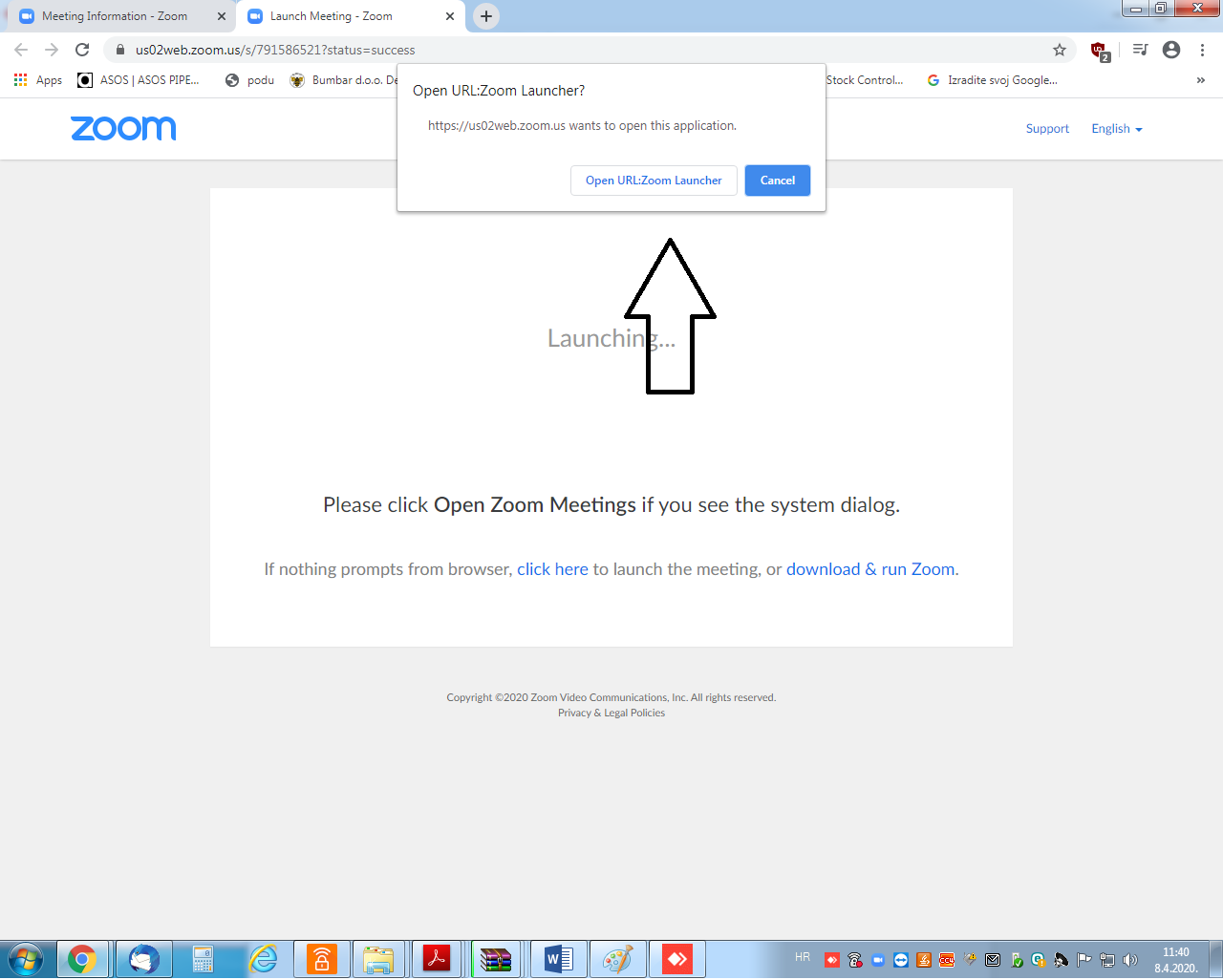 Kliknete na Open URL: ZOOM Launcher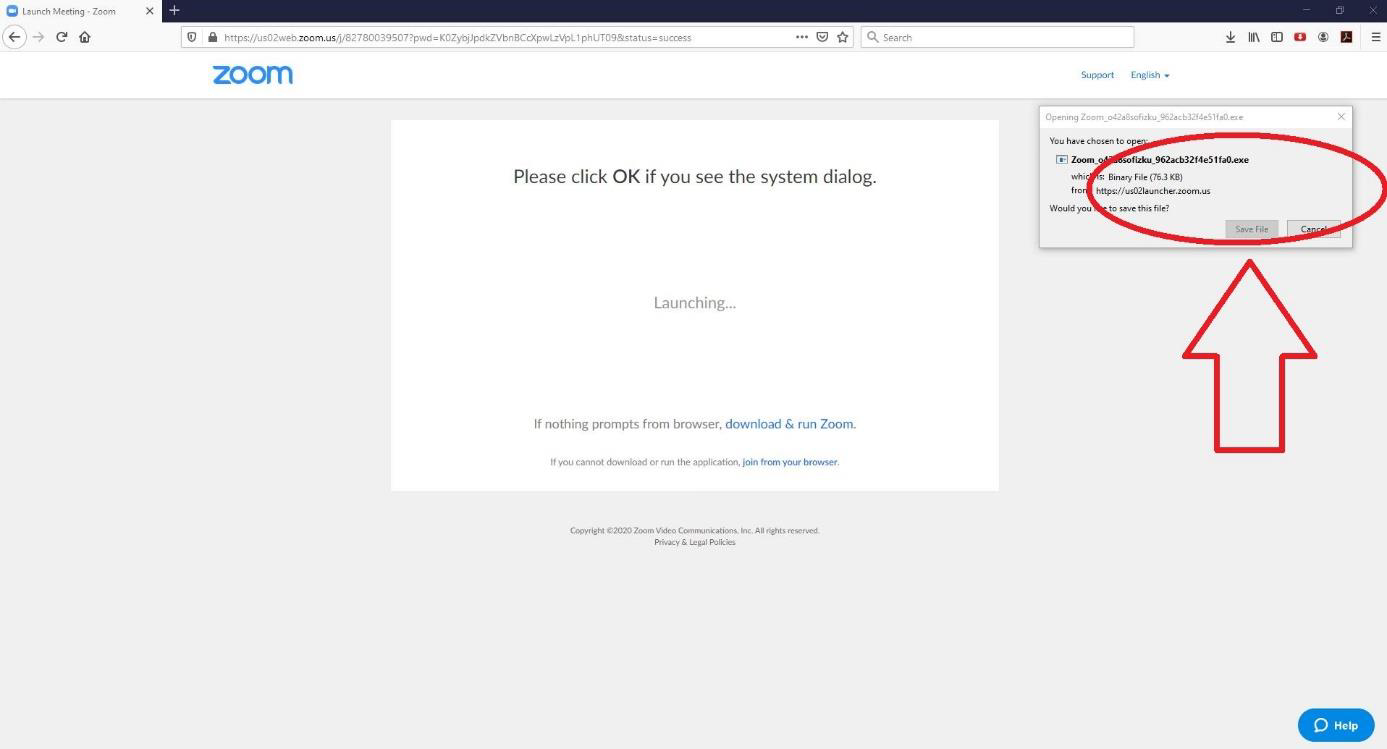 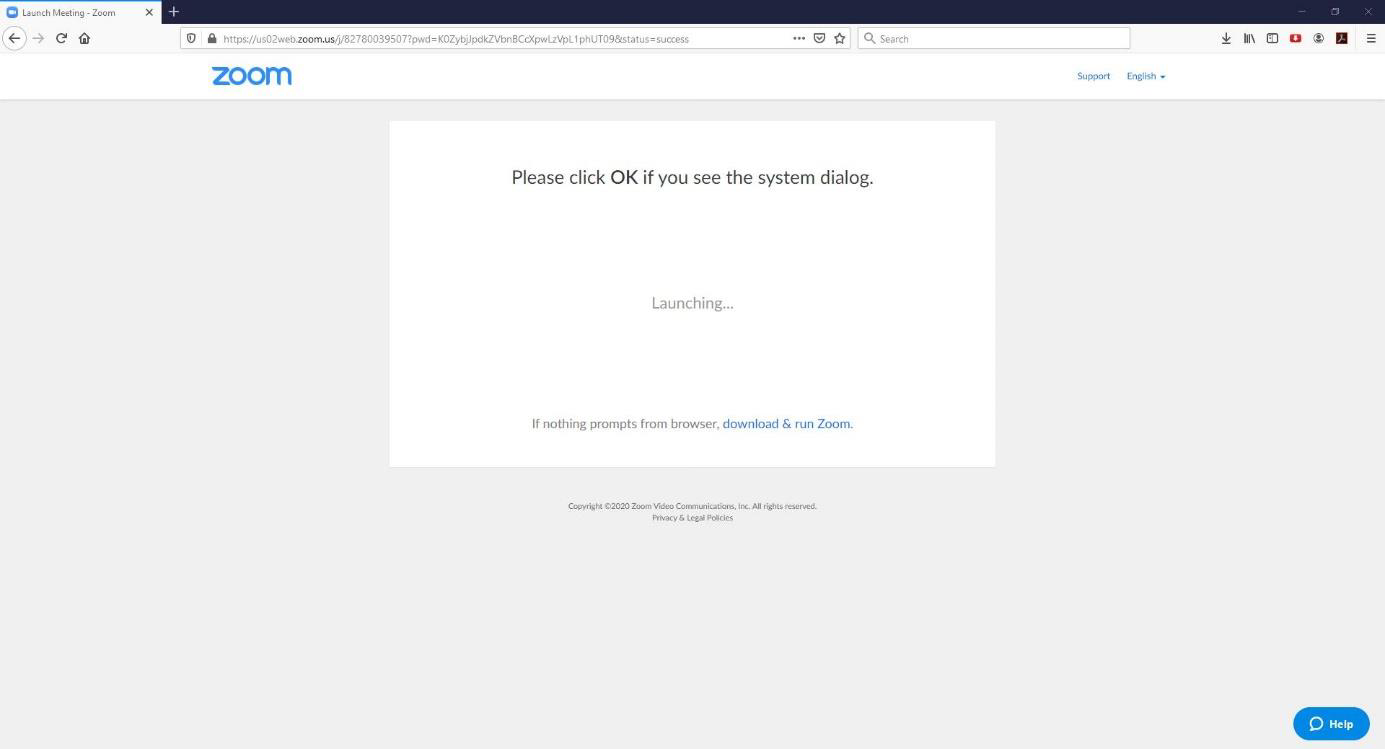 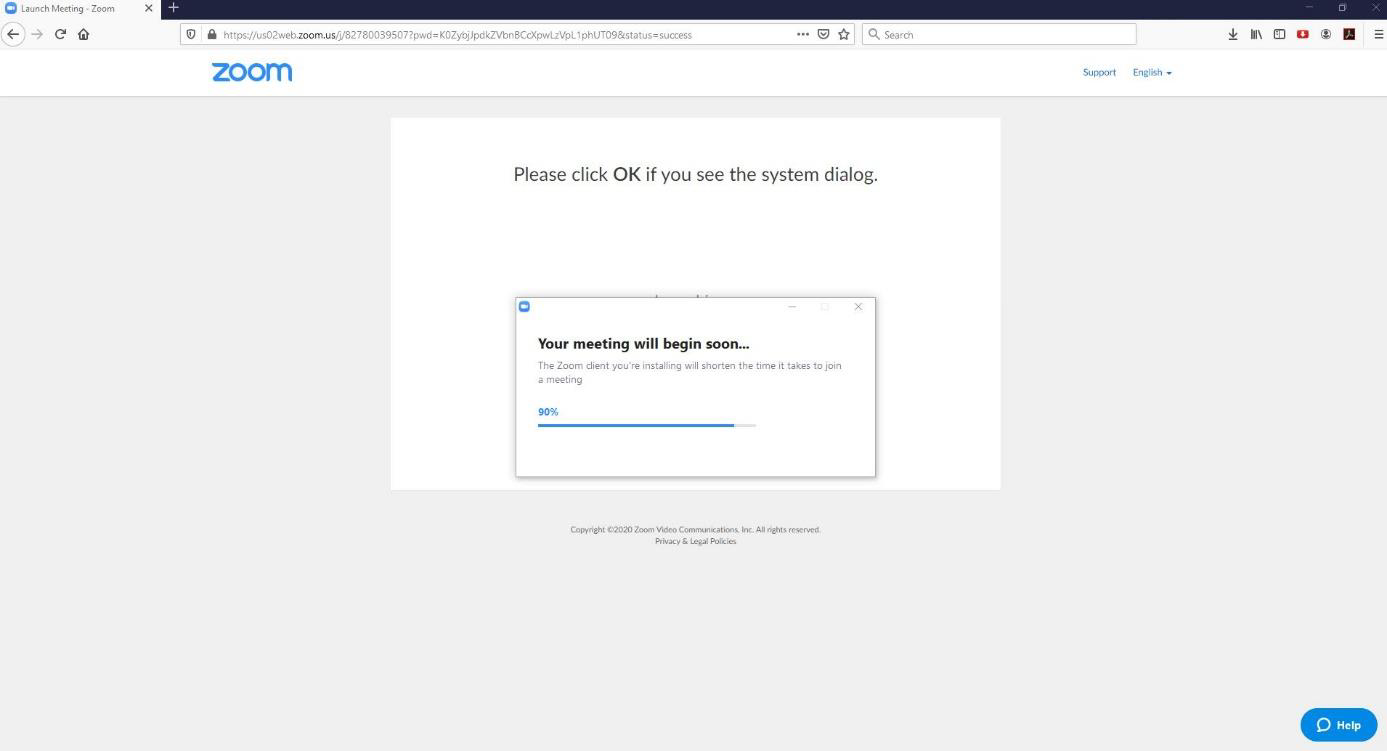 Prije nego se priključite biti će potrebno i obavezno upisati Vaše IME I PREZIME te ime javnopravnog tijela iz kojeg  dolazite!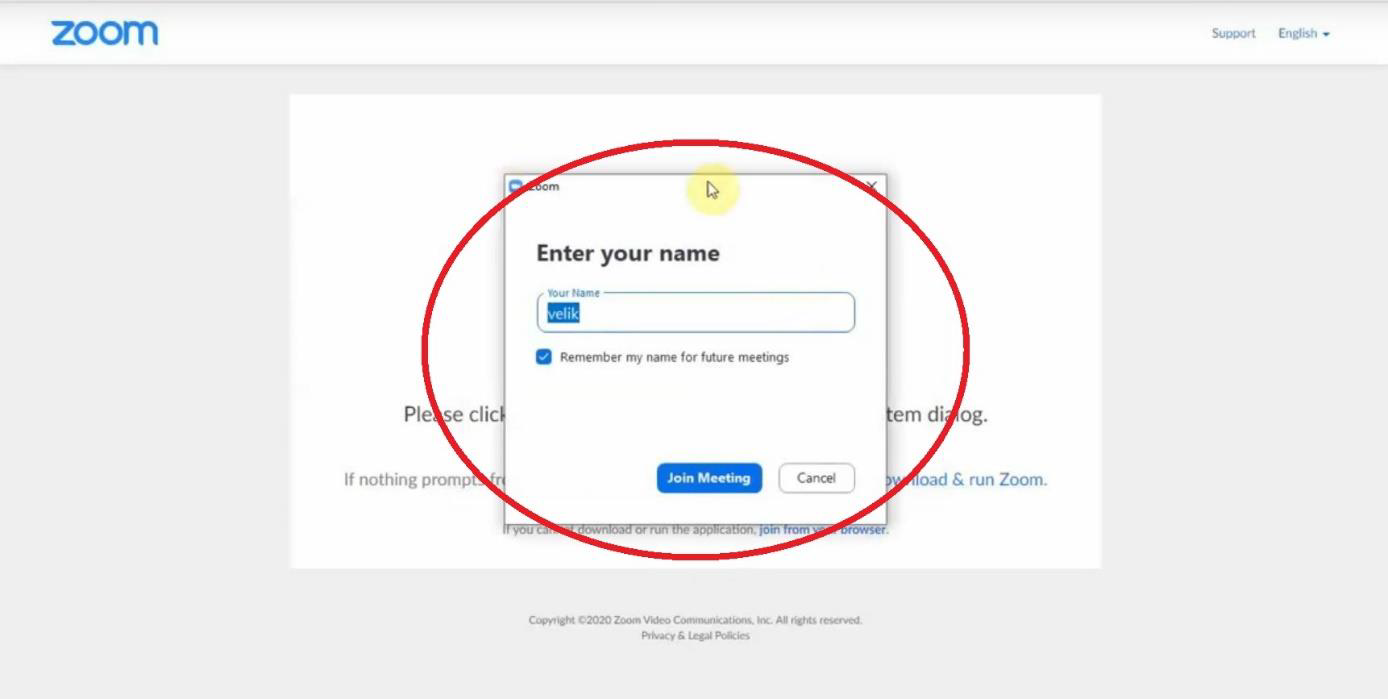 Nakon što ste kliknuli pokrenuti će vam se instalacija i nakon toga program ZOOM i tražiti vas odobrenje za audio i video postavke, to sve potvrdite i uspješno ste pristupili  javnom izlaganju  Plana na javnoj raspravi.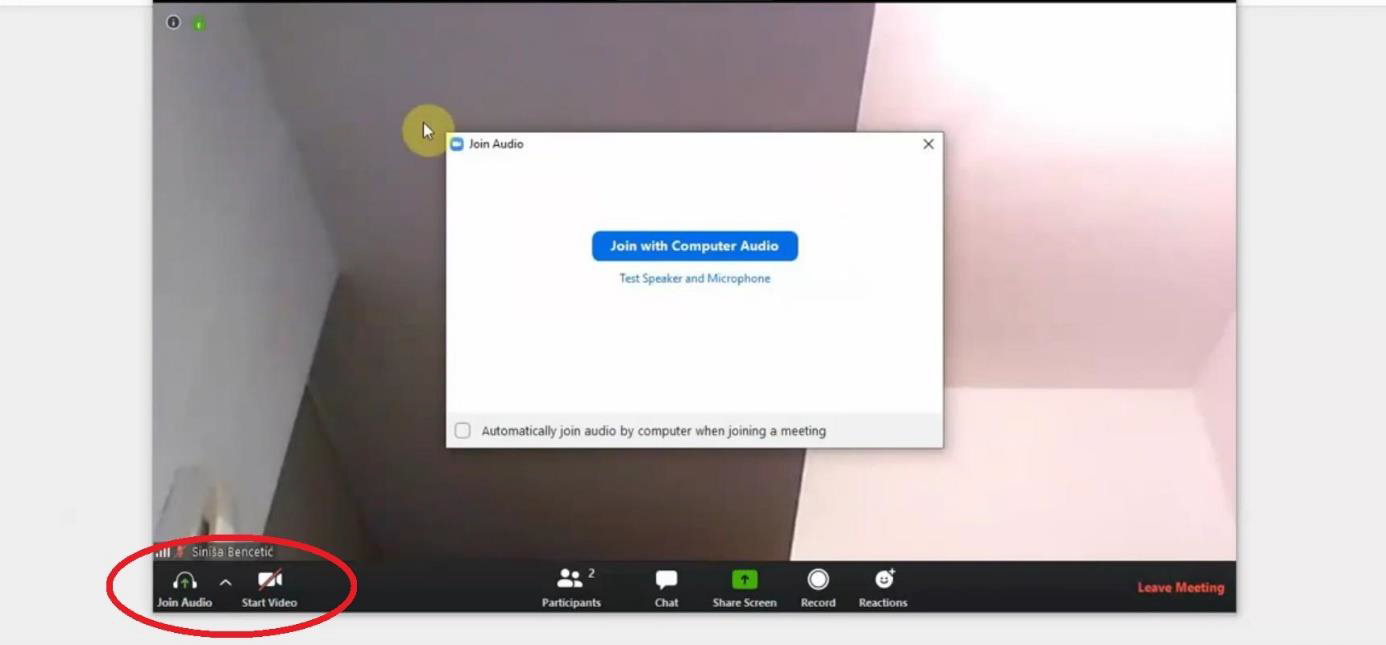 Nakon izlaganja nositelj izrade i izrađivač Plana omogućit će interakciju sudionicima u vidu mogućnosti postavljanja pitanja te davanja odgovora na postavljena pitanja izravno, putem chat opcije.Ukoliko ima nejasnoća ili problema oko priključenja na javno izlaganje, moguće je, u tijeku javnog izlaganja,  kontaktirati telefonski Tomislava Fialu na broj telefona 031 225 116 oko tehničke podrške.